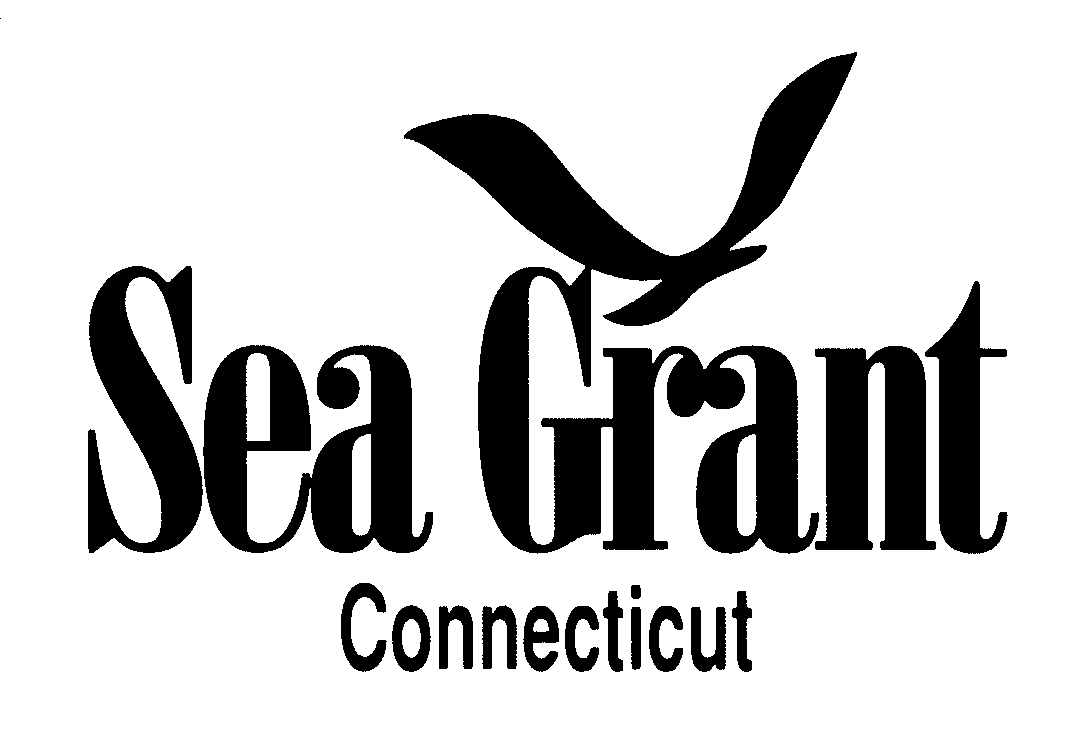  GRANT ARTS FUNDING PROGRAMSUMMARY FORMDate: _____________________________________________________________Name: _____________________________________________________________Address: ___________________________________________________________Phone:_____________________________________________________________Email: _____________________________________________________________Website (if applicable):________________________________________________Field of Art:_________________________________________________________Project Title: ________________________________________________________How did you hear about the Connecticut Sea Grant Arts Funding Program? ______________________________________________________________________________________________________________________________________Briefly summarize your proposed project:_________________________________________________________________________________________________________________________________________________________________________________________________________